             固原市环境监测站监 测 报 告                   固环监督（2019）第061号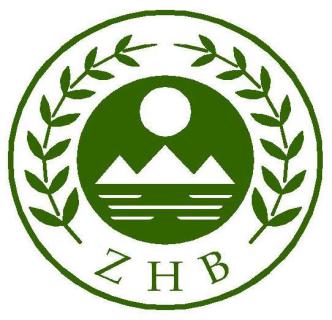 项目名称:  宁夏固原隆德县华宇淀粉有限公司监督性监测  监测类别:           污染源监督性监测             报告日期:           二〇一九年十一月                                    （加盖监测专用章）            监测报告说明1．报告无本站监测专用章、章和骑缝章无效。2．报告内容需填写齐全，无审核签发者签字无效。3．报告需填写清楚，涂改无效。4．委托方如对监测报告有异议，须于收到本监测报告之日起十五日内向我站提出，逾期不予受理。5．由委托单位自行采集的样品，仅对送检样品监测数据负责，   不对样品来源负责。无法复现的样品，不受理申诉。6．本报告未经同意不得用于广告宣传。7．复制本报告中的部分内容无效。宁夏固原市环境监测站地 址：固原市原州区南关路53号邮 编：756000电 话：0954-2032716，2033977传 真：0954-2032716邮 箱: gyhjbhj@126.com1 任务来源根据《固原市环境监测站2019年监测工作方案》要求，我站于10月25日对宁夏固原隆德县华宇淀粉有限公司淀粉废水总排放口废水进行监测。监测期间，生产设备和环保设施运行正常，满足监测要求，依据现场监测，水质分析结果，编制此报告。监测项目监测项目见表1-1。          表1-1                     监测项目监测点位及频次采样点：沉淀池总排放口。采样频次：1次/天。4 监测依据   （1）国家环保部印发的《污染源监测管理办法》（1999年1月1 日）。   （2）《淀粉工业水污染物排放标准》（GB25461-2010）。   （3）《水质采样技术指导》（GB12998-91)。5分析方法和质量保证5.1分析方法分析方法见表5-1。表5-1                      分析方法5.2 质量保证监测期间，废水处理设施正常运行。参加监测的采样人员和室内分析人员均持证上岗，实验室分析中采取空白试验、平行双样、密码样等质量控制措施，并加带10%的自控平行样品。6 执行标准执行《淀粉工业水污染物排放标准》（GB25461-2010）标准中现有淀粉企业规定的水污染排放限值，具体限值要求见表6-1。表6-1         淀粉企业水污染物排放浓度GB25461-2010限值7. 监测结果     监测结果见表7-1。                    表7-1                     监测结果表      8监测结论经对宁夏固原隆德县华宇淀粉有限公司淀粉水质监测，除PH值外，外排废水超标排放，超过《淀粉工业水污染物排放标准》（GB25461-2010）标准直接排放限值，详见表7-1。报告编制：            审 核：           签 发：            日    期：            日 期：           日 期：            固原市环境监测站（加盖监测专用章）序号样品名称样品数量采样日期分析日期1pH1个2019年10月25日2019年10月26日2水温1个2019年10月25日2019年10月26日3化学需氧量1个2019年10月25日2019年10月26日4氨氮1个2019年10月25日2019年10月26日5悬浮物1个2019年10月25日2019年10月26日6总磷1个2019年10月25日2019年10月26日7总氮1个2019年10月25日2019年10月26日序号监测项目分析方法最低检出限（mg/L）方法来源1PH玻璃电极法0.01GB6920-862温度温度计法/GB13195-913化学需氧量重铬酸钾法4HJ828-20174氨氮纳氏试剂比色法0.03HJ535-20095总磷钼酸铵分光光度法0.01GB11893-896悬浮物重量法/GB11901-897总氮碱性过硫酸钾消解紫外分光光度法0.05HJ636-2012序号污染物项目单位排放限值排放限值序号污染物项目单位直接排放间接排放1温度℃//2pH值无量纲6—96—93化学需氧量mg/L1003004氨氮mg/L15355总磷mg/L156悬浮物mg/L30707总氮mg/L3055序号分析项目单位监测结果直接排放（《淀粉工业水污染物排放标准》（GB25461-2010））超标倍数1温度℃10.1//2PH无量纲7.756—9/3化学需氧量mg/L764510075.44悬浮物mg/L4803015.05总磷mg/L7.716.76总氮mg/L84.9301.87氨氮mg/L19.1150.27